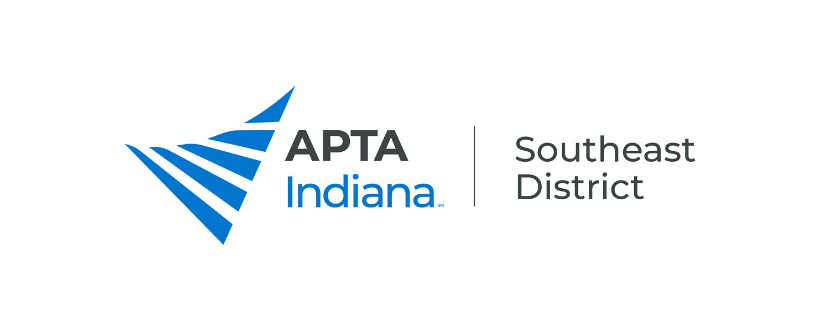 APTA Indiana Southeast District Meeting – May 5, 20216:00 	Ivy Tech Student Presentation6:45	Business MeetingOrder of BusinessCall to order – 6:47pmQuorum (11) establishedMotion to approve 5/5/2021 agenda – Shelley Siebert; second Nate NevinMotion to approve minutes from 3/4/2021 meeting – Shelley Siebert; second Kim KruerPlease follow and like FB page APTA Indiana Southeast DistrictSpeakers/presenters needed; open to ideas; Work-Life Balance; addressed having some funds in district account to pay speaker if needed.PAC Fundraiser: Golf outing Friday, June 25 in Franklin, IN at 1PM.  $300 for a 4 person team.
	$500 sponsorship from our district: Motion by Andrea Ammerman, second by Tina Merk, passed with a vote.PT Day of Service date is Saturday, October 9, 2021Update from APTA Indiana Executive Committee
	Legislative Update: SB305 (PT Compact)
	New Professional SIG and Task Force
	Fall Conference will be in NovemberReports:Nominating Committee:  Call for nominees for Vice Chair, Treasurer, and Nominating Committee
	Consent to serve forms are due May 19th.
	New Positions will start July 1st.Future Meetings
TBD – Look for dates on Facebook page.Meeting adjourned 7:03 pm 